Kondensator, Propeller, Sonne Lampe, Föhn: C.-J. Pardall; Elektromotor, LED, Solarzelle, Generator: A. Mink; bewegte Luft: https://openclipart.org/detail/214444/wind-coloured (08.02.17); Umgebung: https://openclipart.org/detail/190864/river-between-the-green-fields-with-trees (23.02.17)Wasserkocher, Sonne, bewegtes Wasser: C.-J. Pardall; Solarzelle: A. Mink; Kernkraftwerk: https://openclipart.org/detail/130465/nuclear-power-plant-kernkraftwerk (22.02.17); Wasserkraftwerk: https://
openclipart.org/detail/224027/hydroelectric-dam-colored (22.02.17); Windenergieanlage: https://openclipart.org/detail/165446/palo-eolico (22.02.17) bewegte Luft: https://openclipart.org/detail/214444/wind-coloured (08.02.17); Kohlekraftwerk: https://openclipart.org/
detail/169425/mutable-powerplant (22.02.17)4105 kleine Karten für Energieflussdiagr. bei 4123, 4124 und 4125Hinweise: Man kann die Karten mit 4123_AB1_Energieuebertragung.docx, 4124_AB2_Energieuebertragung.docx und 4125_AB3_Energieuebertragung.docx nutzen, z.B. zur Ergebnissicherung.Ob man die Umgebung und den Föhn thematisiert, kommt auf die Lerngruppe an.Die Karten erlauben den Schülerinnen und Schüler einen individualisierten und spielerischen Zugang:
Einerseits können sie passende Energieflussdiagramme zu schon aufgebauten Energieübertragungsketten legen, andererseits können sie ein Energieflussdiagramm legen, zu dem (von ein Partner) eine Kette aufgebaut wird.Alternativ kann man die großen Karten mit den gleichen Abbildungen aus 
4104_E-Fluss_Uebertragung_gross.docx einsetzen.KondensatorKondensatorElektromotorElektromotorPropellerPropellerPropellerPropellerLEDSolarzelleGeneratorGeneratorSonneLampeFöhnFöhn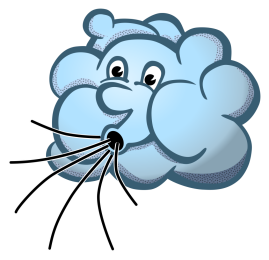 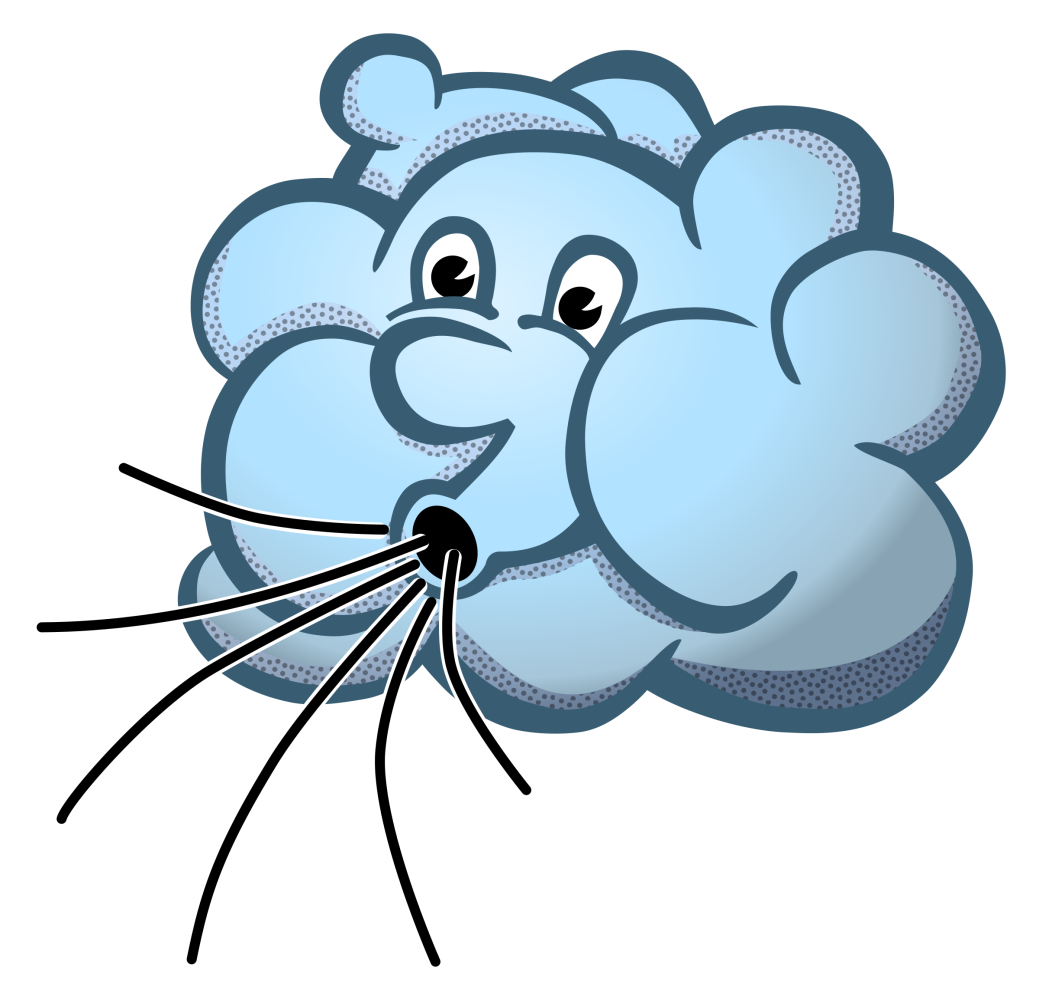 bewegte Luftbewegte Luftbewegte Luftbewegte Luft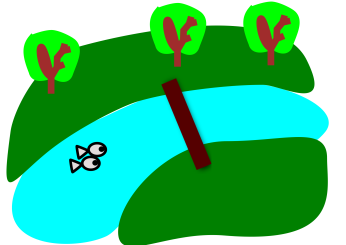 UmgebungUmgebungUmgebungUmgebung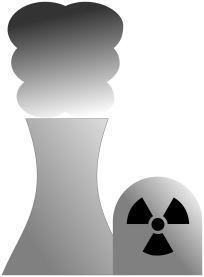 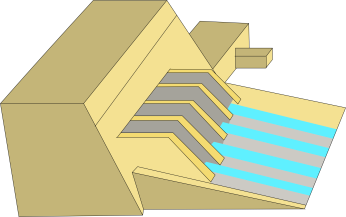 WasserkocherSolarzelleKernkraftwerkWasserkraftwerk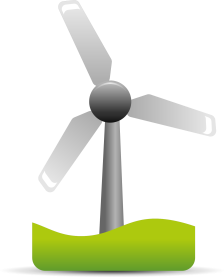 SonneWasserkocherWindenergieanlageWasserkocher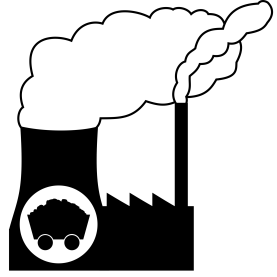 bewegte LuftKohlekraftwerkbewegtes WasserWasserkocher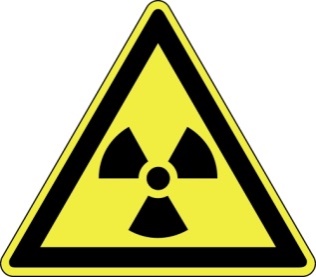 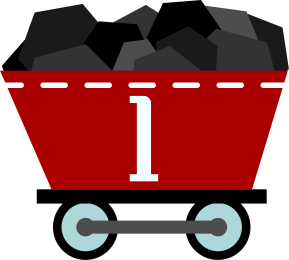 WasserkocherRadioaktive StoffeSonneKohle